كلية الادارة والاقتصادكلية الادارة والاقتصادكلية الادارة والاقتصادكلية الادارة والاقتصادCollege  Nameاحصاء  احصاء  احصاء  احصاء  Departmentزينة ياوز عبد القادر آوچي زينة ياوز عبد القادر آوچي زينة ياوز عبد القادر آوچي زينة ياوز عبد القادر آوچي Full Name as written   in Passporte-mail    Professor     Assistant Professor    Lecturer      Assistant Lecturer  Career         PhD                         PhD                            Master                    Master         مقدرات بيز لدالة المعولية الضبابية للتوزيع الأسي بإستخدام المحاكاة مع تطبيقها على الشركة العامة للصناعات الكهربائيةمقدرات بيز لدالة المعولية الضبابية للتوزيع الأسي بإستخدام المحاكاة مع تطبيقها على الشركة العامة للصناعات الكهربائيةمقدرات بيز لدالة المعولية الضبابية للتوزيع الأسي بإستخدام المحاكاة مع تطبيقها على الشركة العامة للصناعات الكهربائيةمقدرات بيز لدالة المعولية الضبابية للتوزيع الأسي بإستخدام المحاكاة مع تطبيقها على الشركة العامة للصناعات الكهربائيةThesis  Title 1430ھ 	بغداد	  20091430ھ 	بغداد	  20091430ھ 	بغداد	  20091430ھ 	بغداد	  2009Year     يدرس البحث الضبابية والتي مفهومها أن كل قيمة تقع ضمن فترة معينة،ونعتمد في تحديد حدود هذه الفترة على الخبرات السابقة حول موضوع الظاهرة المدروسة.    وفي بعض ألأحيان يصعب تحديد هذه الفترة ونتعامل مع القيمة الضبابية وما حولها من القيم القريبة دون ألأعتماد على الخبرات السابقة نتيجة عدم توفرها أو ألأختلاف في وجهات نظر الباحثين حول تحديد الحد ألأدنى وألأعلى لهذه القيم ،ومن خلال هذا البحث سنتعامل مع بيانات أوقات حياة ضبابية لاتمتلك كل قيمة فيها حد أدنى وحد أعلى تمكننا من تحديد درجة ألأنتماء المناسبة لها، إنما كل بيانات أوقات الحياة تمتلك حد أدنى يمثل بداية وقت الحياة وحد أعلى يمثل نهاية وقت الحياة ،وبإستخدام دالة ألأنتماء ل   Ching نستطيع تحديد درجة ألأنتماء المناسبة لكل قيمة من قيم بيانات الحياة ،ومن ثم نستطيع تقدير المعولية الضبابية لهذه البيانات بإستعمال طريقةFRDP (Fuzzy reliability definition procedure) لتقدير المعولية الضبابية والتي أستعملت فيها طريقة شبه المنحرف المركبة لأيجاد التكامل العددي.وطريقة بيز لتقدير المعولية الضبابية ،والتي تضمنت الحالات التالية:-1- بيانات العينة ضبابية والتوزيع الأولي للمعلمة يحتوي على معلمة غير ضبابية  2- بيانات العينة غير ضبابية والتوزيع الأولي للمعلمة يحتوي على معلمة  ضبابية  3- بيانات العينة ضبابية والتوزيع الأولي للمعلمة يحتوي على معلمة ضبابية   4-بيانات العينة غير ضبابية والتوزيع ألأولي للمعلمة يحتوي على معلمة غير ضبابية.   إستعملت إنموذج التوزيع ألأسي لبيانات العينة ،وإنموذج التوزيع كاما لبيانات التوزيع ألأولي لمعلمة التوزيع ألأسي  في تجربة المحاكاة ولأحجام  العينات (10،25،50،100) ولقيم مختلفة لمعلمة التوزيع ألأسي (2،1.5،0.4)،ولثلاث فترات ((7-2,5-1,3.5-1.5ولقيمتين مختلفتين (2،1) لمعلمتي التوزيع ألأولي كاما.ومن خلال النتائج التي تم الحصول عليها في الجانب التجريبي فقد تبين أن طريقة بيز هي ألأفضل في تقدير المعولية الضبابية عندما تمتلك بيانات العينة الضبابية درجة إنتماء أقل أومساوية الى0.1  ولأحجام العينات الصغيرة            وعندما تكون قيمة معدل أوقات الفشل أكبر من واحد ولجميع قيم α فإن طريقة بيز هي ألأفضل في تقدير المعولية الضبابية لأحجام العينات الصغيرة،وطريقة FRDP هي ألأفضل في تقدير المعولية الضبابية لأحجام العينات الكبيرة .   وكذلك إستعملت البيانات التي تم أخذها من الشركة العامة للصناعات الكهربائية لماكنة السباكة توشيبا ، وبعد تطبيق طريقةFRDP وطريقة بيز  لتقدير المعولية الضبابية لهذه البيانات،أظهر الجانب التطبيقي تطابق في النتائج التي تم الحصول عليها في الجانب التجريبي.      يدرس البحث الضبابية والتي مفهومها أن كل قيمة تقع ضمن فترة معينة،ونعتمد في تحديد حدود هذه الفترة على الخبرات السابقة حول موضوع الظاهرة المدروسة.    وفي بعض ألأحيان يصعب تحديد هذه الفترة ونتعامل مع القيمة الضبابية وما حولها من القيم القريبة دون ألأعتماد على الخبرات السابقة نتيجة عدم توفرها أو ألأختلاف في وجهات نظر الباحثين حول تحديد الحد ألأدنى وألأعلى لهذه القيم ،ومن خلال هذا البحث سنتعامل مع بيانات أوقات حياة ضبابية لاتمتلك كل قيمة فيها حد أدنى وحد أعلى تمكننا من تحديد درجة ألأنتماء المناسبة لها، إنما كل بيانات أوقات الحياة تمتلك حد أدنى يمثل بداية وقت الحياة وحد أعلى يمثل نهاية وقت الحياة ،وبإستخدام دالة ألأنتماء ل   Ching نستطيع تحديد درجة ألأنتماء المناسبة لكل قيمة من قيم بيانات الحياة ،ومن ثم نستطيع تقدير المعولية الضبابية لهذه البيانات بإستعمال طريقةFRDP (Fuzzy reliability definition procedure) لتقدير المعولية الضبابية والتي أستعملت فيها طريقة شبه المنحرف المركبة لأيجاد التكامل العددي.وطريقة بيز لتقدير المعولية الضبابية ،والتي تضمنت الحالات التالية:-1- بيانات العينة ضبابية والتوزيع الأولي للمعلمة يحتوي على معلمة غير ضبابية  2- بيانات العينة غير ضبابية والتوزيع الأولي للمعلمة يحتوي على معلمة  ضبابية  3- بيانات العينة ضبابية والتوزيع الأولي للمعلمة يحتوي على معلمة ضبابية   4-بيانات العينة غير ضبابية والتوزيع ألأولي للمعلمة يحتوي على معلمة غير ضبابية.   إستعملت إنموذج التوزيع ألأسي لبيانات العينة ،وإنموذج التوزيع كاما لبيانات التوزيع ألأولي لمعلمة التوزيع ألأسي  في تجربة المحاكاة ولأحجام  العينات (10،25،50،100) ولقيم مختلفة لمعلمة التوزيع ألأسي (2،1.5،0.4)،ولثلاث فترات ((7-2,5-1,3.5-1.5ولقيمتين مختلفتين (2،1) لمعلمتي التوزيع ألأولي كاما.ومن خلال النتائج التي تم الحصول عليها في الجانب التجريبي فقد تبين أن طريقة بيز هي ألأفضل في تقدير المعولية الضبابية عندما تمتلك بيانات العينة الضبابية درجة إنتماء أقل أومساوية الى0.1  ولأحجام العينات الصغيرة            وعندما تكون قيمة معدل أوقات الفشل أكبر من واحد ولجميع قيم α فإن طريقة بيز هي ألأفضل في تقدير المعولية الضبابية لأحجام العينات الصغيرة،وطريقة FRDP هي ألأفضل في تقدير المعولية الضبابية لأحجام العينات الكبيرة .   وكذلك إستعملت البيانات التي تم أخذها من الشركة العامة للصناعات الكهربائية لماكنة السباكة توشيبا ، وبعد تطبيق طريقةFRDP وطريقة بيز  لتقدير المعولية الضبابية لهذه البيانات،أظهر الجانب التطبيقي تطابق في النتائج التي تم الحصول عليها في الجانب التجريبي.      يدرس البحث الضبابية والتي مفهومها أن كل قيمة تقع ضمن فترة معينة،ونعتمد في تحديد حدود هذه الفترة على الخبرات السابقة حول موضوع الظاهرة المدروسة.    وفي بعض ألأحيان يصعب تحديد هذه الفترة ونتعامل مع القيمة الضبابية وما حولها من القيم القريبة دون ألأعتماد على الخبرات السابقة نتيجة عدم توفرها أو ألأختلاف في وجهات نظر الباحثين حول تحديد الحد ألأدنى وألأعلى لهذه القيم ،ومن خلال هذا البحث سنتعامل مع بيانات أوقات حياة ضبابية لاتمتلك كل قيمة فيها حد أدنى وحد أعلى تمكننا من تحديد درجة ألأنتماء المناسبة لها، إنما كل بيانات أوقات الحياة تمتلك حد أدنى يمثل بداية وقت الحياة وحد أعلى يمثل نهاية وقت الحياة ،وبإستخدام دالة ألأنتماء ل   Ching نستطيع تحديد درجة ألأنتماء المناسبة لكل قيمة من قيم بيانات الحياة ،ومن ثم نستطيع تقدير المعولية الضبابية لهذه البيانات بإستعمال طريقةFRDP (Fuzzy reliability definition procedure) لتقدير المعولية الضبابية والتي أستعملت فيها طريقة شبه المنحرف المركبة لأيجاد التكامل العددي.وطريقة بيز لتقدير المعولية الضبابية ،والتي تضمنت الحالات التالية:-1- بيانات العينة ضبابية والتوزيع الأولي للمعلمة يحتوي على معلمة غير ضبابية  2- بيانات العينة غير ضبابية والتوزيع الأولي للمعلمة يحتوي على معلمة  ضبابية  3- بيانات العينة ضبابية والتوزيع الأولي للمعلمة يحتوي على معلمة ضبابية   4-بيانات العينة غير ضبابية والتوزيع ألأولي للمعلمة يحتوي على معلمة غير ضبابية.   إستعملت إنموذج التوزيع ألأسي لبيانات العينة ،وإنموذج التوزيع كاما لبيانات التوزيع ألأولي لمعلمة التوزيع ألأسي  في تجربة المحاكاة ولأحجام  العينات (10،25،50،100) ولقيم مختلفة لمعلمة التوزيع ألأسي (2،1.5،0.4)،ولثلاث فترات ((7-2,5-1,3.5-1.5ولقيمتين مختلفتين (2،1) لمعلمتي التوزيع ألأولي كاما.ومن خلال النتائج التي تم الحصول عليها في الجانب التجريبي فقد تبين أن طريقة بيز هي ألأفضل في تقدير المعولية الضبابية عندما تمتلك بيانات العينة الضبابية درجة إنتماء أقل أومساوية الى0.1  ولأحجام العينات الصغيرة            وعندما تكون قيمة معدل أوقات الفشل أكبر من واحد ولجميع قيم α فإن طريقة بيز هي ألأفضل في تقدير المعولية الضبابية لأحجام العينات الصغيرة،وطريقة FRDP هي ألأفضل في تقدير المعولية الضبابية لأحجام العينات الكبيرة .   وكذلك إستعملت البيانات التي تم أخذها من الشركة العامة للصناعات الكهربائية لماكنة السباكة توشيبا ، وبعد تطبيق طريقةFRDP وطريقة بيز  لتقدير المعولية الضبابية لهذه البيانات،أظهر الجانب التطبيقي تطابق في النتائج التي تم الحصول عليها في الجانب التجريبي.      يدرس البحث الضبابية والتي مفهومها أن كل قيمة تقع ضمن فترة معينة،ونعتمد في تحديد حدود هذه الفترة على الخبرات السابقة حول موضوع الظاهرة المدروسة.    وفي بعض ألأحيان يصعب تحديد هذه الفترة ونتعامل مع القيمة الضبابية وما حولها من القيم القريبة دون ألأعتماد على الخبرات السابقة نتيجة عدم توفرها أو ألأختلاف في وجهات نظر الباحثين حول تحديد الحد ألأدنى وألأعلى لهذه القيم ،ومن خلال هذا البحث سنتعامل مع بيانات أوقات حياة ضبابية لاتمتلك كل قيمة فيها حد أدنى وحد أعلى تمكننا من تحديد درجة ألأنتماء المناسبة لها، إنما كل بيانات أوقات الحياة تمتلك حد أدنى يمثل بداية وقت الحياة وحد أعلى يمثل نهاية وقت الحياة ،وبإستخدام دالة ألأنتماء ل   Ching نستطيع تحديد درجة ألأنتماء المناسبة لكل قيمة من قيم بيانات الحياة ،ومن ثم نستطيع تقدير المعولية الضبابية لهذه البيانات بإستعمال طريقةFRDP (Fuzzy reliability definition procedure) لتقدير المعولية الضبابية والتي أستعملت فيها طريقة شبه المنحرف المركبة لأيجاد التكامل العددي.وطريقة بيز لتقدير المعولية الضبابية ،والتي تضمنت الحالات التالية:-1- بيانات العينة ضبابية والتوزيع الأولي للمعلمة يحتوي على معلمة غير ضبابية  2- بيانات العينة غير ضبابية والتوزيع الأولي للمعلمة يحتوي على معلمة  ضبابية  3- بيانات العينة ضبابية والتوزيع الأولي للمعلمة يحتوي على معلمة ضبابية   4-بيانات العينة غير ضبابية والتوزيع ألأولي للمعلمة يحتوي على معلمة غير ضبابية.   إستعملت إنموذج التوزيع ألأسي لبيانات العينة ،وإنموذج التوزيع كاما لبيانات التوزيع ألأولي لمعلمة التوزيع ألأسي  في تجربة المحاكاة ولأحجام  العينات (10،25،50،100) ولقيم مختلفة لمعلمة التوزيع ألأسي (2،1.5،0.4)،ولثلاث فترات ((7-2,5-1,3.5-1.5ولقيمتين مختلفتين (2،1) لمعلمتي التوزيع ألأولي كاما.ومن خلال النتائج التي تم الحصول عليها في الجانب التجريبي فقد تبين أن طريقة بيز هي ألأفضل في تقدير المعولية الضبابية عندما تمتلك بيانات العينة الضبابية درجة إنتماء أقل أومساوية الى0.1  ولأحجام العينات الصغيرة            وعندما تكون قيمة معدل أوقات الفشل أكبر من واحد ولجميع قيم α فإن طريقة بيز هي ألأفضل في تقدير المعولية الضبابية لأحجام العينات الصغيرة،وطريقة FRDP هي ألأفضل في تقدير المعولية الضبابية لأحجام العينات الكبيرة .   وكذلك إستعملت البيانات التي تم أخذها من الشركة العامة للصناعات الكهربائية لماكنة السباكة توشيبا ، وبعد تطبيق طريقةFRDP وطريقة بيز  لتقدير المعولية الضبابية لهذه البيانات،أظهر الجانب التطبيقي تطابق في النتائج التي تم الحصول عليها في الجانب التجريبي.  Abstract   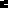 